TORNEIO BADMINTON CLUB SPORTS DA MADEIRASENIORESO Club Sports da Madeira leva a efeito no dia 13 de janeiro o Torneio de Badminton de Seniores, integrado no circuito nacional da Federação Portuguesa de Badminton como um Torneio de clube.Vimos convidar todos os clubes e atletas nacionais a participar nesta competição.Contamos com a vossa presença para mais uma jornada de Badminton.Dados referentes ao Torneio:O torneio irá disputar-se na categoria de Seniores nas cinco provas habituais (Singulares Homens, Singulares Senhoras, Pares Homens, Pares Senhoras e Pares Mistos);O torneio realiza-se no Pavilhão da Escola Secundária Francisco Franco (Funchal);O Calendário será disponibilizado a todos os clubes;As inscrições dos atletas serão feitas pela plataforma de inscrições online da Federação Portuguesa de Badminton;As inscrições encerram no dia 04 janeiro de 2024.Para efeitos de pagamento poderão fazê-lo:Através de cheque emitido à ordem Club Sports da Madeira (enviado para o clube)Transferência Bancária, NIB 001800080148300602015 – Santander Totta(acompanhado do envio comprovativo de pagamento para o clube)Contacto Telefónico:962981676 ( Prof. Cosme Berenguer) 291830940(Fax Clube)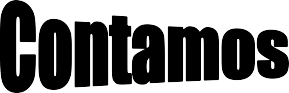 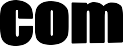 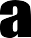 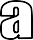 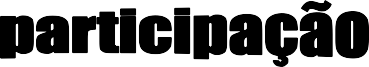 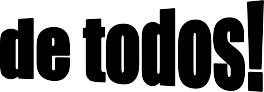 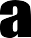 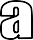 